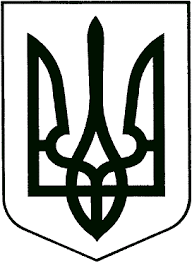 ВИКОНАВЧИЙ КОМІТЕТЗВЯГЕЛЬСЬКОЇ МІСЬКОЇ РАДИРІШЕННЯ_________________                                                                                №         Керуючись статтями 51, 52, 53 Закону України «Про місцеве самоврядування в Україні», пунктом 12 Порядку надання компенсації для відновлення окремих категорій об’єктів нерухомого майна, пошкоджених внаслідок бойових дій, терористичних актів, диверсій, спричинених збройною агресією Російської Федерації, з використанням електронної публічної послуги «єВідновлення», затвердженого постановою Кабінету Міністрів України від 21.04.2023 №381, у зв’язку з технічними перебоями у функціонуванні Реєстру пошкодженого та знищеного  майна та недозавантаженням всіх необхідних документів під час розгляду заяви               № ЗВ-09.102023-53921 Іванець Наталії Олександрівни про надання компенсації на відновлення пошкодженого об’єкту нерухомого майна, виконавчий комітет міської радиВИРІШИВ:        1. Відправити на доопрацювання  заяву № ЗВ-09.102023-53921 Іванець Наталії Олександрівни про надання компенсації на відновлення пошкодженого об’єкту нерухомого майна.2. Контроль за виконанням цього рішення покласти на заступника міського голови Якубова В.О.Міський голова                                                                       Микола БОРОВЕЦЬПро відправлення на доопрацювання заяви № ЗВ-09.102023-53921 Іванець Н.О. про надання компенсації на відновлення пошкодженого об’єкту нерухомого майна